The Federation of the Church Schools of Shalfleet and Yarmouth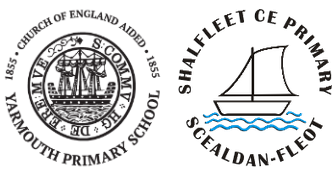 Long Term Planning Year 5/6AUTUMN AUTUMN SPRINGSPRINGSUMMERSUMMERTitle/DurationUSA – Land of the freeUSA – Land of the freeWWII – Lest we forgetWWII – Lest we forgetSPACE – The Final FrontierSPACE – The Final FrontierHalf Term SplitAutumn 1Autumn2Spring 1Spring 2Summer 1Summer 2Focus Curriculum PrincipleBroad, Relevant and Balanced.Valuing all children, learning is accessible to all.Broad, Relevant and Balanced.Valuing all children, learning is accessible to all.High Quality Outcomes & Deep Learning.Challenging, engaging and motivatingCoherent learning links and pathwaysHigh Quality Outcomes & Deep Learning.Challenging, engaging and motivatingCoherent learning links and pathwaysStrong Working Partnerships.Promotes Independence and Curiosity.Opportunities for memorable experiencesStrong Working Partnerships.Promotes Independence and Curiosity.Opportunities for memorable experiencesEnglish(Focus Texts/Writing Opportunities)PaxDiary writingAdventure Narrative x2Discussion textNational Parks of the USAInformation text* Instructional writing – see DTPaxDiary writingAdventure Narrative x2Discussion textNational Parks of the USAInformation text* Instructional writing – see DTOnceLetter writingHistorical NarrativeHorrible Histories: Woeful Second World WarInformation textRose BlanchePersuasive writing/discussion textDiary writingPoems from the Second World War- Poetry writing*Script writing – see computingOnceLetter writingHistorical NarrativeHorrible Histories: Woeful Second World WarInformation textRose BlanchePersuasive writing/discussion textDiary writingPoems from the Second World War- Poetry writing*Script writing – see computingWar of the WorldsNews/blog reportScience-fiction NarrativeHow Do You Burp in Space?: And Other Tips Every Space Tourist Needs to KnowExplanation textI Love You, Michael CollinsModern NarrativeLetter writingWar of the WorldsNews/blog reportScience-fiction NarrativeHow Do You Burp in Space?: And Other Tips Every Space Tourist Needs to KnowExplanation textI Love You, Michael CollinsModern NarrativeLetter writingMaths Yr 5Number: Place Value Number: Additionand Subtraction Statistics Number: Multiplication and Division Measurement:Perimeter and AreaNumber: Multiplication and Division Number: Fractions Number: Fractions Number: Decimals and Percentages CNumber: Decimals Geometry: Properties of ShapeGeometry: Properties of Shape Geometry:Position andDirectionMeasurements:Converting UnitsMeasurement:VolumeMaths Yr 6Number: PlaceValueNumber: Addition, Subtraction, Multiplication andDivision Number: Addition, Subtraction, Multiplication andDivisionNumber: FractionsGeometry:Position andDirectionNumber: Decimals Number:Percentages Number: Algebra Measurement:Converting UnitsMeasurement:Perimeter, Area andVolumeNumber: RatioGeometry: Properties of Shapes Problem Solving Statistics InvestigationsScienceProperties and changes in materialsProperties and changes in materialsAnimals including Humans (yr 5)Evolution and InheritanceEarth and Space LightHistoryUSAChronological understanding-Order and place key historical events on a timeline showing the discovery of the USA as well as its journey to Independence. Be able to understand and describe how and why these events occurred. Historical Enquiry-Pupils should ask historically valid questions about change, cause, similarity and difference, and significance in order to be responsible for their own learning. They should look at different aspects of American History and/ or culture and make comparisons to the Isle of Wight. USAChronological understanding-Order and place key historical events on a timeline showing the discovery of the USA as well as its journey to Independence. Be able to understand and describe how and why these events occurred. Historical Enquiry-Pupils should ask historically valid questions about change, cause, similarity and difference, and significance in order to be responsible for their own learning. They should look at different aspects of American History and/ or culture and make comparisons to the Isle of Wight. WW2Chronological understanding-Order and place key historical events on a timeline for both Britain and Germany. Be able to understand and describe how these changes occurred. - Understand and describe in some detail how the Isle of Wight changed during WW2.Historical Interpretation-Find and analyse a wide range of evidence about WW2 that show different interpretations of events. Understand and reflect on these different points of view and how they link to historical fact. -Understand the difference between primary and secondary evidence, the impact of this on reliability and therefore how useful they are.-Show an awareness of the concept of propaganda on the British public and the German people.(Resources possibly available from Osbourne House)Historical Enquiry-Pupils should ask historically valid questions about change, cause, similarity and difference, and significance and give informed responses using relevant historical information (Linking in to war research on the Isle of Wight).-Use a wide range of different evidence to collect information about the past, such as ceramics, pictures, documents, printed sources, posters, online material, pictures, photographs, artefacts, historic statues, figures, sculptures, historic sites; (to support the island’s link to the war).Knowledge and understanding of events, people and changes in the past-Examine causes and results of great events and the impact these had on the people of Britain and Germany e.g. the evacuation for children (compare and contrast these experiences).-Describe the key features of the past, including attitudes, beliefs and the everyday lives of men, women and children (look at living through the Blitz and evacuation, the island perspective of the war too, link with drama activities).WW2Chronological understanding-Order and place key historical events on a timeline for both Britain and Germany. Be able to understand and describe how these changes occurred. - Understand and describe in some detail how the Isle of Wight changed during WW2.Historical Interpretation-Find and analyse a wide range of evidence about WW2 that show different interpretations of events. Understand and reflect on these different points of view and how they link to historical fact. -Understand the difference between primary and secondary evidence, the impact of this on reliability and therefore how useful they are.-Show an awareness of the concept of propaganda on the British public and the German people.(Resources possibly available from Osbourne House)Historical Enquiry-Pupils should ask historically valid questions about change, cause, similarity and difference, and significance and give informed responses using relevant historical information (Linking in to war research on the Isle of Wight).-Use a wide range of different evidence to collect information about the past, such as ceramics, pictures, documents, printed sources, posters, online material, pictures, photographs, artefacts, historic statues, figures, sculptures, historic sites; (to support the island’s link to the war).Knowledge and understanding of events, people and changes in the past-Examine causes and results of great events and the impact these had on the people of Britain and Germany e.g. the evacuation for children (compare and contrast these experiences).-Describe the key features of the past, including attitudes, beliefs and the everyday lives of men, women and children (look at living through the Blitz and evacuation, the island perspective of the war too, link with drama activities).SPACEChronological understanding-Order and place key historical events on a timeline for the Space looking at the USA and Russia. Be able to understand and describe how and why these events occurred.SPACEChronological understanding-Order and place key historical events on a timeline for the Space looking at the USA and Russia. Be able to understand and describe how and why these events occurred.GeographyUSAPlace Knowledge-Understand geographical similarities and differences through studying the human and physical geography of the Isle of Wight and USA. -Develop their analytical skills by comparing areas of the Isle of Wight and the USA. They have a deeper knowledge of people, resources, natural environment.  Children will conduct independent research asking and answering questions. Human and PhysicalHuman geography including: (types of settlement and land use, economic activity including trade links, and the distribution of natural resources including energy, food, minerals and water) and Physical geography including: (climate zones, biomes and vegetation belts, mountains and the water cycle) of the Isle of Wight and the USA.Geographical Skills and Fieldwork-Use maps, atlases, globes and digital/computer mapping to locate countries and describe features studied.- Use the eight points of a compass, four and six-figure grid references, symbols and key (including the use of Ordnance Survey maps) to build their knowledge of the Isle of Wight and the states of USA. USAPlace Knowledge-Understand geographical similarities and differences through studying the human and physical geography of the Isle of Wight and USA. -Develop their analytical skills by comparing areas of the Isle of Wight and the USA. They have a deeper knowledge of people, resources, natural environment.  Children will conduct independent research asking and answering questions. Human and PhysicalHuman geography including: (types of settlement and land use, economic activity including trade links, and the distribution of natural resources including energy, food, minerals and water) and Physical geography including: (climate zones, biomes and vegetation belts, mountains and the water cycle) of the Isle of Wight and the USA.Geographical Skills and Fieldwork-Use maps, atlases, globes and digital/computer mapping to locate countries and describe features studied.- Use the eight points of a compass, four and six-figure grid references, symbols and key (including the use of Ordnance Survey maps) to build their knowledge of the Isle of Wight and the states of USA. WW2Geographical skills and fieldwork:-Use maps, atlases, globes and digital/computer mapping to locate countries and describe features studied.WW2Geographical skills and fieldwork:-Use maps, atlases, globes and digital/computer mapping to locate countries and describe features studied.SPACELocational Knowledge:-Locate the Tropics of Cancer and Capricorn, Arctic and Antarctic Circle, the Prime/Greenwich Meridian and time zones (including day and night).-Children use their knowledge of longitude, latitude, coordinates and indexes to locate places focusing more on countries outside of Europe. Geographical Skills and Fieldwork:-Children build on their map skills by communicating locations through grid references and coordinates. They also explain what makes a good map symbol and why. Children focus on observing and recording the changes of human features over time e.g. using pictures from space.-Use fieldwork to observe and present the human and physical features in the local area using sketch maps, plans and digital technologies.Human and Physical:-Deepening their understanding of the difference between physical and human geography, explaining the terminology of both aspects of geography and using the key vocabulary to demonstrate their knowledge and understanding. SPACELocational Knowledge:-Locate the Tropics of Cancer and Capricorn, Arctic and Antarctic Circle, the Prime/Greenwich Meridian and time zones (including day and night).-Children use their knowledge of longitude, latitude, coordinates and indexes to locate places focusing more on countries outside of Europe. Geographical Skills and Fieldwork:-Children build on their map skills by communicating locations through grid references and coordinates. They also explain what makes a good map symbol and why. Children focus on observing and recording the changes of human features over time e.g. using pictures from space.-Use fieldwork to observe and present the human and physical features in the local area using sketch maps, plans and digital technologies.Human and Physical:-Deepening their understanding of the difference between physical and human geography, explaining the terminology of both aspects of geography and using the key vocabulary to demonstrate their knowledge and understanding. ArtKnowledge Pop Art- Roy Lichtenstein, Andy Warhol,Make observations about their work/ styles and known facts about their lives and links to Pop Art movement of the 1960s.Printing - Create Lichtenstein using printing with foam and block colour painting with acrylic. Textiles/ Collage- Create the Flag of USA OR a landscape image - .felt, wool, sequins, beadsKnowledge - Wartime artists – John Piper, Jacqueline HurleyMake observations about their work/ styles and known facts about their livesPainting/Drawing - John Piper commissioned WW2 artist from the time. Bombed out buildings mixed media (wax relief, watercolours, perspectives, use inspiration from Blitz photographs). Painting/Drawing -  Jacqueline Hurley, modern, poppies. Uses silhouettes, charcoal/chalk and poppies in acrylics.Knowledge - Space artists – Peter ThorpeMake observations about their work/ styles and known facts about their livesDrawing - Peter Thorpe space rocket artist- Chalks in stencils for planets, chalk dust. Sculpture – Using clay/junk modelling, create space rocket or space station. Design and TechnologyCooking and Nutrition - Taste a range of American foods, create graphs or pie charts to ascertain the class’s favourites.Cooking and Nutrition - Create ideas for sweet or savoury pancake toppings, carry out a survey and finalise a recipe before cooking and tasting.Cooking and Nutrition - War-time recipes/ rations.Design, Make, Evaluate, Technical Knowledge - Design and build a bomb shelter that can withstand a blast. Then decorate final design using mixed media for display.Design, Make, Evaluate, Technical Knowledge - Design and build a moon buggy with an electrical circuit to power it. (see link to computing)Music‘Stomp’ based music.KnowledgeTo listen with attention to detail and recall sounds with increasing aural memory To appreciate and understand a wide range of high-quality live and recorded music drawn from different traditions and from great composers and musicians To play and perform in solo and ensemble contexts, using their voices and playing musical instruments with increasing accuracy, fluency, control and expression.To improvise and compose music for a range of purposes using the inter-related dimensions of music.To listen with attention to detail and recall sounds with increasing aural memory.To develop an understanding of the history of musicMusic History - Relate music to historical curriculum topics covered where possible -Look at history and origins of a variety of musical genres created in the USA including -jazz, country, rock and roll. RhythmTo copy and improvise a rhythmic phraseTo tap or clap the rhythm of a song whilst others tap the metre (rhythmic structure of music)To play the rhythmic structure of a song whilst others play the rhythm/ pulse ListeningTo play simple tunes by ear‘Stomp’ based music.KnowledgeTo listen with attention to detail and recall sounds with increasing aural memory To appreciate and understand a wide range of high-quality live and recorded music drawn from different traditions and from great composers and musicians To play and perform in solo and ensemble contexts, using their voices and playing musical instruments with increasing accuracy, fluency, control and expression.To improvise and compose music for a range of purposes using the inter-related dimensions of music.To listen with attention to detail and recall sounds with increasing aural memory.To develop an understanding of the history of musicMusic History - Relate music to historical curriculum topics covered where possible -Look at history and origins of a variety of musical genres created in the USA including -jazz, country, rock and roll. RhythmTo copy and improvise a rhythmic phraseTo tap or clap the rhythm of a song whilst others tap the metre (rhythmic structure of music)To play the rhythmic structure of a song whilst others play the rhythm/ pulse ListeningTo play simple tunes by earRe-creating ‘war time’ songs.KnowledgeTo listen with attention to detail and recall sounds with increasing aural memory To appreciate and understand a wide range of high-quality live and recorded music drawn from different traditions and from great composers and musicians To play and perform in solo and ensemble contexts, using their voices and playing musical instruments with increasing accuracy, fluency, control and expression To develop an understanding of the history of musicMusic History - Relate music to historical curriculum topics covered where possible - Britain -Wartime songs - Vera Lynn, Glenn MillerGermany- Wagner, 'Lili Marlene', sung in German by Marlene DietrichVocal and Instrumental-Play and PerformTo sing or play instruments using the musical elements taught as part of an ensemble or as a solo.To choose appropriate dynamics and tempo for the performance of songs and compositionsTo choose the most appropriate way to perform a song or composition and choose appropriate vocal sounds to accompany itTo sing in 2-4 parts in rounds and harmoniesVocal and Instrumental-- Improvise and composeTo organise rhythmic and musical phrases into a simple structure (ABAB)To create a tune using 2 or 3 phases that change pitchTo compose and improvise rhythmic and melodic cycles that include  musical elements taughtTo listen to and recall songs from memory using the appropriate musical elementsCreate Warhol using iPad/photography/ paint on the top. Self-portrait and a modern branded item.Re-creating ‘war time’ songs.KnowledgeTo listen with attention to detail and recall sounds with increasing aural memory To appreciate and understand a wide range of high-quality live and recorded music drawn from different traditions and from great composers and musicians To play and perform in solo and ensemble contexts, using their voices and playing musical instruments with increasing accuracy, fluency, control and expression To develop an understanding of the history of musicMusic History - Relate music to historical curriculum topics covered where possible - Britain -Wartime songs - Vera Lynn, Glenn MillerGermany- Wagner, 'Lili Marlene', sung in German by Marlene DietrichVocal and Instrumental-Play and PerformTo sing or play instruments using the musical elements taught as part of an ensemble or as a solo.To choose appropriate dynamics and tempo for the performance of songs and compositionsTo choose the most appropriate way to perform a song or composition and choose appropriate vocal sounds to accompany itTo sing in 2-4 parts in rounds and harmoniesVocal and Instrumental-- Improvise and composeTo organise rhythmic and musical phrases into a simple structure (ABAB)To create a tune using 2 or 3 phases that change pitchTo compose and improvise rhythmic and melodic cycles that include  musical elements taughtTo listen to and recall songs from memory using the appropriate musical elementsCreate Warhol using iPad/photography/ paint on the top. Self-portrait and a modern branded item.Composing ‘space’ music.KnowledgeTo listen with attention to detail and recall sounds with increasing aural memory To appreciate and understand a wide range of high-quality live and recorded music drawn from different traditions and from great composers and musicians To play and perform in solo and ensemble contexts, using their voices and playing musical instruments with increasing accuracy, fluency, control and expression To improvise and compose music for a range of purposes using the inter-related dimensions of music To use and understand staff and other musical notations To develop an understanding of the history of musicMusic History - Relate music to historical curriculum topics covered where possible – Gustav Holst – The Planets (keyboards to compose space themed music)David Bowie – Space OddityBabylon Zoo – SpacemanThe Prodigy – Out of SpaceEurope – The Final CountdownThe Cosmic Jokers- Cosmic Joy (Instrumental)Instrumental-Play and PerformTo sing or play instruments using the musical elements taught as part of an ensemble or as a solo.To choose appropriate dynamics and tempo for the performance of songs and compositions.To choose the most appropriate way to perform a song or composition and choose appropriate instrumental/vocal sounds to accompany itListening To recognise and pick out key instruments in a piece of musicTo listen to and make comparisons  across different genres, composers and musiciansMusical Elements and Notation (Bass Part)To recognise how music is written and name the different parts (staff, staves, treble clef and bars)To read, play and notate 4 and 8 beat rhythm notations (crotchets, minims, rests, semibreves, quavers and dotted notes)To read and play notes for a simple melodic phrase (to be able to read the music)To write the notes on the stave to create a simple or well-known phraseTo know the names and symbols for dynamics and use it when notating musicComposing ‘space’ music.KnowledgeTo listen with attention to detail and recall sounds with increasing aural memory To appreciate and understand a wide range of high-quality live and recorded music drawn from different traditions and from great composers and musicians To play and perform in solo and ensemble contexts, using their voices and playing musical instruments with increasing accuracy, fluency, control and expression To improvise and compose music for a range of purposes using the inter-related dimensions of music To use and understand staff and other musical notations To develop an understanding of the history of musicMusic History - Relate music to historical curriculum topics covered where possible – Gustav Holst – The Planets (keyboards to compose space themed music)David Bowie – Space OddityBabylon Zoo – SpacemanThe Prodigy – Out of SpaceEurope – The Final CountdownThe Cosmic Jokers- Cosmic Joy (Instrumental)Instrumental-Play and PerformTo sing or play instruments using the musical elements taught as part of an ensemble or as a solo.To choose appropriate dynamics and tempo for the performance of songs and compositions.To choose the most appropriate way to perform a song or composition and choose appropriate instrumental/vocal sounds to accompany itListening To recognise and pick out key instruments in a piece of musicTo listen to and make comparisons  across different genres, composers and musiciansMusical Elements and Notation (Bass Part)To recognise how music is written and name the different parts (staff, staves, treble clef and bars)To read, play and notate 4 and 8 beat rhythm notations (crotchets, minims, rests, semibreves, quavers and dotted notes)To read and play notes for a simple melodic phrase (to be able to read the music)To write the notes on the stave to create a simple or well-known phraseTo know the names and symbols for dynamics and use it when notating musicComputing (Yr 5 targets)E-SAFETY – Self image and Identity and Health, well-being and lifestyleMultimedia (Vision) Photo Editing – Andy Warhol style work.- To edit photos using more advanced terms such as (saturation and hue).Communication (Presentation) – Improving a PowerPoint on an American state.E-SAFETY – Online relationships and Online bullyingComputing Science - Data – Databases – American Presidents- Question a database using more complex searches - Design and create a database - Create a graph from a data (both databases and spreadsheets) HOW A COMPUTER WORKS (Recap Yr 4 targets) Data – Spreadsheets – Collecting casualty data from key battlesCommunication (Text) Word – Informative posters about the key battles (linked into spreadsheet work)E-SAFETY – Managing online information and Online reputationMultimedia (Sound and Vision) - Video editing – Poetry performance and Trench short scene- To be able to edit videos to include titles, voiceovers, volume boosting and to amend speed where necessary. - To be able to edit videos using the green screen.E-SAFETY – Privacy and Security and Copyright and OwnershipComputing ScienceE-SAFETY – repeat two of the areas judged to need further work. (TBD)Communication (Presentation) – Using Google Slides to collaborate on a presentation on our Solar System.Computing Science -  PEGames - Tag RugbyOutdoor adventurous activities – Forest Schools Athletics - Indoor athleticsGames – BasketballOutdoor adventurous activities – Forest SchoolsGymnasticsAthletics - Cross-countryOutdoor adventurous activities – Forest SchoolsDanceGames – HockeyOutdoor adventurous activities – Forest SchoolsAthleticsGames - Kwik CricketOutdoor adventurous activities – Forest SchoolsAthleticsGames – RoundersSwimming (yr 5)Outdoor adventurous activities – Forest Schools RELaw (c)Jesus the lawbreakerProphecy (c)Magi and the birth narrativesRituals (i)Wudu and Eid-ul-FitrResurrection (c)Symbolism of the empty crossCeremony (i & c)Death ceremonies in Christianity and IslamPeace (i)The revelation of the Qur’an, sawm and Ramadan FrenchListening, Speaking, Reading and Writing Time – asking and tellingListening, Speaking, Reading and Writing Question words, Likes and dislikes,Listening, Speaking, Reading and Writing Mealtimes,Question words, Likes and dislikes,Time – asking and tellingListening, Speaking, Reading and Writing Sports,Question words, Likes and dislikes, Movement instructions, Expressions of frequency,Listening, Speaking, Reading and Writing Music/InstrumentsQuestion words, Likes and dislikes,Expressions of frequency,Listening, Speaking, Reading and Writing Past-times,Question words, Likes and dislikes,Expressions of frequency,SMSC/PSHERespectSocial – Teamwork within class, particularly through the creation of our ‘stomp’ music which involves whole class cooperation.Cultural – Looking at aspects of American history and how the country came to be (Child Led)Moral – Looking at the moral implications of American independence, treatment of natives and land use. Spiritual – Constant referral to issues around spirituality in worships (class and whole)RespectSocial – Teamwork within class, particularly through the creation of our ‘stomp’ music which involves whole class cooperation.Cultural – Looking at aspects of American history and how the country came to be (Child Led)Moral – Looking at the moral implications of American independence, treatment of natives and land use. Spiritual – Constant referral to issues around spirituality in worships (class and whole)DeterminationSocial – Teamwork within class, working with each other in our topic lessons, particularly when making war time food recipes.Cultural – Looking at British history and how the World War changed Britain and our relationships internationally.Moral – Looking at the moral implications of the choices made both sides of the War.Spiritual – Constant referral to issues around spirituality in worships (class and whole)DeterminationSocial – Teamwork within class, working with each other in our topic lessons, particularly when making war time food recipes.Cultural – Looking at British history and how the World War changed Britain and our relationships internationally.Moral – Looking at the moral implications of the choices made both sides of the War.Spiritual – Constant referral to issues around spirituality in worships (class and whole)RelationshipsSocial – Teamwork within class, working with each other to make a successful moon buggy, thinking carefully and debating each decision. Cultural – How did the space race effect the countries involved and that of Brtiain?Moral – Looking at the moral implications of the money spent in the Space Race and whether it could have been used more effectively.Spiritual – Constant referral to issues around spirituality in worships (class and whole)RelationshipsSocial – Teamwork within class, working with each other to make a successful moon buggy, thinking carefully and debating each decision. Cultural – How did the space race effect the countries involved and that of Brtiain?Moral – Looking at the moral implications of the money spent in the Space Race and whether it could have been used more effectively.Spiritual – Constant referral to issues around spirituality in worships (class and whole)Trips/Events/Visitors/Risk DayRisk day- TBDRisk day- TBDTrip- TBDTrip- TBDWinchester Science MuseumSpace CampLeaver’s Trip (TBD)Risk Day- TBDWinchester Science MuseumSpace CampLeaver’s Trip (TBD)Risk Day- TBD